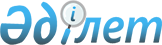 О внесении изменений в решение Курчумского районного маслихата от 24 декабря 2019 года № 45/3-VI "О бюджете Курчумского района на 2020-2022 годы"
					
			Утративший силу
			
			
		
					Решение Курчумского районного маслихата Восточно-Казахстанской области от 26 марта 2020 года № 47/2-VI. Зарегистрировано Департаментом юстиции Восточно-Казахстанской области 6 апреля 2020 года № 6856. Утратило силу - решением Курчумского районного маслихата Восточно-Казахстанской области от 25 декабря 2020 года № 58/3-VI
      Сноска. Утратило силу решением Курчумского районного маслихата Восточно-Казахстанской области от 25.12.2020 № 58/3-VI (вводится в действие с 01.01.2021).
      В соответствии со статьей 109 Бюджетного кодекса Республики Казахстан от 4 декабря 2008 года, подпунктом 1) пункта 1 статьи 6 Закона Республики Казахстан от 23 января 2001 года "О местном государственном управлении и самоуправлении в Республике Казахстан", решением Восточно-Казахстанского областного маслихата от 13 марта 2020 года № 36/410-VI "О внесении изменений в решение Восточно - Казахстанского областного маслихата от 13 декабря 2019 года № 35/389-VI "Об областном бюджете на 2020-2022 годы" (зарегистрировано в Реестре государственной регистрации нормативных правовых актов за номером 6778), Курчумский районный маслихат РЕШИЛ:
      1. Внести в решение Курчумского районного маслихата от 24 декабря 2019 года № 45/3-VI "О бюджете Курчумского района на 2020-2022 годы" (зарегистрировано в Реестре государственной регистрации нормативных правовых актов за номером 6481, опубликовано в Эталонном контрольном банке нормативных правовых актов Республики Казахстан в электронном виде 14 января 2020 года) следующие изменения:
      пункт 1 изложить в следующей редакции:
      "1. Утвердить районный бюджет на 2020-2022 годы согласно приложениям 1, 2, 3 соответственно, в том числе на 2020 год в следующих объемах:
      1) доходы - 8909620,1 тысяч тенге, в том числе по:
      налоговым поступлениям - 653083 тысяч тенге;
      неналоговым поступлениям - 13072 тысяч тенге;
      поступлениям от продажи основного капитала - 0,0 тысяч тенге;
      поступлениям трансфертов - 8243465,1 тысяч тенге;
      2) затраты - 9050268 тысяч тенге;
      3) чистое бюджетное кредитование - 78043,1 тысяч тенге:
      бюджетные кредиты - 99412,1 тысяч тенге;
      погашение бюджетных кредитов - 21369 тысяч тенге;
      4) сальдо по операциям с финансовыми активами - 0,0 тысяч тенге;
      приобретение финансовых активов - 0,0 тысяч тенге;
      5) дефицит (профицит) бюджета - - 218691 тысяч тенге;
      6) финансирование дефицита (использование профицита) бюджета - 218691 тысяч тенге:
      поступления займов - 99412,1 тысяч тенге;
      погашение займов - 21369 тысяч тенге;
      используемые остатки бюджетных средств - 0,0 тысяч тенге.";
      приложение 1 к указанному решению изложить в новой редакции согласно приложению к настоящему решению.
      2. Настоящее решение вводится в действие с 1 января 2020 года. Районный бюджет на 2020 год 2020 год
					© 2012. РГП на ПХВ «Институт законодательства и правовой информации Республики Казахстан» Министерства юстиции Республики Казахстан
				
      Председатель сессии 

Л. Рапикова

      Секретарь Курчумского районного маслихата 

Л. Кемешева
Приложение 
к решению Курчумского 
районного маслихата 
от 26 марта 2020 года 
№ 47/2-VIПриложение 1 
к решению Курчумского 
районного маслихата 
от 24 декабря 2019 года 
№ 45/3-VI
Категория
Категория
Категория
Категория
Всего (тысяч тенге)
Класс
Класс
Класс
Всего (тысяч тенге)
Подкласс
Подкласс
Всего (тысяч тенге)
Наименование
Всего (тысяч тенге)
1
2
3
4
5
І. Доходы
8909620,1
1
Налоговые поступления
653083
01
Подоходный налог
290315
1
Корпоративный подоходный налог
6000
2
Индивидуальный подоходный налог
284315
03
Социальный налог
313945
1
Социальный налог
313945
04
Hалоги на собственность
30100
1
Hалоги на имущество
27500
5
Единый земельный налог
2600
05
Внутренние налоги на товары, работы и услуги
13723
2
Акцизы
1873
3
Поступления за использование природных и других ресурсов
8000
4
Сборы за ведение предпринимательской и профессиональной деятельности
3850
08
Обязательные платежи, взимаемые за совершение юридически значимых действий и (или) выдачу документов уполномоченными на то государственными органами или должностными лицами
5000
1
Государственная пошлина
5000
2
Неналоговые поступления
13072
01
Доходы от государственной собственности
1072
5
Доходы от аренды имущества, находящегося в государственной собственности
1050
7
Вознаграждения по кредитам, выданным из государственного бюджета
22
06
Прочие неналоговые поступления
12000
1
Прочие неналоговые поступления
12000
4
Поступления трансфертов 
8243465,1
Функциональная группа
Функциональная группа
Функциональная группа
Функциональная группа
Функциональная группа
Всего (тысяч тенге)
Функциональная подгруппа
Функциональная подгруппа
Функциональная подгруппа
Функциональная подгруппа
Всего (тысяч тенге)
Администратор бюджетных программ
Администратор бюджетных программ
Администратор бюджетных программ
Всего (тысяч тенге)
Программа
Программа
Всего (тысяч тенге)
Наименование
Всего (тысяч тенге)
1
2
3
4
5
6
II. Затраты
9050268
1
Государственные услуги общего характера
780583
1
Представительные, исполнительные и другие органы, выполняющие общие функции государственного управления
179050
112
Аппарат маслихата района (города областного значения)
19988
001
Услуги по обеспечению деятельности маслихата района (города областного значения)
19208
003
Капитальные расходы государственного органа
780
122
Аппарат акима района (города областного значения)
159062
001
Услуги по обеспечению деятельности акима района (города областного значения)
146296
113
Целевые текущие трансферты из местных бюджетов
7620
003
Капитальные расходы государственного органа 
5146
2
Финансовая деятельность
2250
459
Отдел экономики и финансов района (города областного значения)
2250
003
Проведение оценки имущества в целях налогообложения
1450
010
Приватизация, управление коммунальным имуществом, постприватизационная деятельность и регулирование споров, связанных с этим
800
9
Прочие государственные услуги общего характера
599283
454
Отдел предпринимательства и сельского хозяйства района (города областного значения)
28037
001
Услуги по реализации государственной политики на местном уровне в области развития предпринимательства и сельского хозяйства
27757
007
Капитальные расходы государственного органа
280
459
Отдел экономики и финансов района (города областного значения)
37935
001
Услуги по реализации государственной политики в области формирования и развития экономической политики, государственного планирования, исполнения бюджета и управления коммунальной собственностью района (города областного значения)
37085
015
Капитальные расходы государственного органа
850
495
Отдел архитектуры, строительства, жилищно-коммунального хозяйства, пассажирского транспорта и автомобильных дорог района (города областного значения)
497262
001
Услуги по реализации государственной политики на местном уровне в области архитектуры, строительства, жилищно-коммунального хозяйства, пассажирского транспорта и автомобильных дорог 
73312
003
Капитальные расходы государственного органа
350
113
Целевые текущие трансферты из местных бюджетов
423600
801
Отдел занятости, социальных программ и регистрации актов гражданского состояния района (города областного значения)
36049
001
Услуги по реализации государственной политики на местном уровне в сфере занятости, социальных программ и регистрации актов гражданского состояния
31580
003
Капитальные расходы государственного органа
350
032
Капитальные расходы подведомственных государственных учреждений и организаций
4119
2
Оборона
30074
1
Военные нужды
12442
122
Аппарат акима района (города областного значения)
12442
005
Мероприятия в рамках исполнения всеобщей воинской обязанности
12442
2
Организация работы по чрезвычайным ситуациям
17632
122
Аппарат акима района (города областного значения)
17632
006
Предупреждение и ликвидация чрезвычайных ситуаций масштаба района (города областного значения)
10998
007
Мероприятия по профилактике и тушению степных пожаров районного (городского) масштаба, а также пожаров в населенных пунктах, в которых не созданы органы государственной противопожарной службы
6634
3
Общественный порядок, безопасность, правовая, судебная, уголовно-исполнительная деятельность
40000
9
Прочие услуги в области общественного порядка и безопасности
40000
495
Отдел архитектуры, строительства, жилищно-коммунального хозяйства, пассажирского транспорта и автомобильных дорог района (города областного значения)
40000
019
Обеспечение безопасности дорожного движения в населенных пунктах
40000
4
Образование
4762708,9
1
Дошкольное воспитание и обучение
167404
464
Отдел образования района (города областного значения)
167404
009
Обеспечение деятельности организаций дошкольного воспитания и обучения
167404
2
Начальное, основное среднее и общее среднее образование
4423239,9
457
Отдел культуры, развития языков, физической культуры и спорта района (города областного значения)
144043
017
Дополнительное образование для детей и юношества по спорту
144043
464
Отдел образования района (города областного значения)
4279196,9
003
Общеобразовательное обучение
4175087,9
006
Дополнительное образование для детей
104109
9
Прочие услуги в области образования
172065
464
Отдел образования района (города областного значения)
172065
001
Услуги по реализации государственной политики на местном уровне в области образования 
15686
005
Приобретение и доставка учебников, учебно-методических комплексов для государственных учреждений образования района (города областного значения)
35550
012
Капитальные расходы государственного органа
350
015
Ежемесячные выплаты денежных средств опекунам (попечителям) на содержание ребенка-сироты (детей-сирот), и ребенка (детей), оставшегося без попечения родителей
9856
023
Методическая работа
29281
067
Капитальные расходы подведомственных государственных учреждений и организаций
81342
6
Социальная помощь и социальное обеспечение
828347
1
Социальное обеспечение
283130
464
Отдел образования района (города областного значения)
28864
030
Содержание ребенка (детей), переданного патронатным воспитателям
28864
801
Отдел занятости, социальных программ и регистрации актов гражданского состояния района (города областного значения)
254266
010
Государственная адресная социальная помощь
254266
2
Социальная помощь
526404
801
Отдел занятости, социальных программ и регистрации актов гражданского состояния района (города областного значения)
526404
004
Программа занятости
172710
006
Оказание социальной помощи на приобретение топлива специалистам здравоохранения, образования, социального обеспечения, культуры, спорта и ветеринарии в сельской местности в соответствии с законодательством Республики Казахстан
59906
007
Оказание жилищной помощи
42700
008
Социальная поддержка граждан, награжденных от 26 июля 1999 года орденами "Отан", "Данк", удостоенных высокого звания "Халыққаһарманы", почетных званий республики
125
009
Материальное обеспечение детей - инвалидов, воспитывающихся и обучающихся на дому
900
011
Социальная помощь отдельным категориям нуждающихся граждан по решениям местных представительных органов
30774
014
Оказание социальной помощи нуждающимся гражданам на дому
108973
015
Территориальные центры социального обслуживания пенсионеров и инвалидов
43938
017
Обеспечение нуждающихся инвалидов обязательными гигиеническими средствами и предоставление услуг специалистами жестового языка, индивидуальными помощниками в соответствии с индивидуальной программой реабилитации инвалида
12670
023
Обеспечение деятельности центров занятости населения
53708
9
Прочие услуги в области социальной помощи и социального обеспечения
18813
801
Отдел занятости, социальных программ и регистрации актов гражданского состояния района (города областного значения)
18813
018
Оплата услуг по зачислению, выплате и доставке пособий и других социальных выплат
8000
050
Реализация Плана мероприятий по обеспечению прав и улучшению качества жизни инвалидов в Республике Казахстан на 2012-2018 годы
10813
7
Жилищно-коммунальное хозяйство
909110
1
Жилищное хозяйство
124108
495
Отдел архитектуры, строительства, жилищно-коммунального хозяйства, пассажирского транспорта и автомобильных дорог района (города областного значения)
124108
007
Проектирование и (или) строительство, реконструкция жилья коммунального жилищного фонда
77108
011
Обеспечение жильем отдельных категорий граждан
47000
2
Коммунальное хозяйство
640002
495
Отдел архитектуры, строительства, жилищно-коммунального хозяйства, пассажирского транспорта и автомобильных дорог района (города областного значения)
640002
016
Функционированиесистемы водоснабжения и водоотведения
66785
026
Организация эксплуатации тепловых сетей, находящихсия в коммунальной собственности районов (городов областного значения)
30000
058
Развитие системы водоснабжения и водоотведения в сельских населенных пунктах
543217
3
Благоустройство населенных пунктов
145000
495
Отдел архитектуры, строительства, жилищно-коммунального хозяйства, пассажирского транспорта и автомобильных дорог района (города областного значения)
145000
025
Освещение улиц в населенных пунктах
125000
031
Обеспечение санитарии населеных пунктов
20000
8
Культура, спорт, туризм и информационное пространство
548232
1
Деятельность в области культуры
347161
457
Отдел культуры, развития языков, физической культуры и спорта района (города областного значения)
347161
003
Поддержка культурно-досуговой работы
347161
2
Спорт
30209
457
Отдел культуры, развития языков, физической культуры и спорта района (города областного значения)
22609
009
Проведение спортивных соревнований на районном (города областного значения) уровне
9049
010
Подготовка и участие членов сборных команд района (города областного значения) по различным видам спорта на областных спортивных соревнованиях
13560
495
Отдел архитектуры, строительства, жилищно-коммунального хозяйства, пассажирского транспорта и автомобильных дорог района (города областного значения)
7600
021
Развитие объектов спорта
7600
3
Информационное пространство
96934
456
Отдел внутренней политики района (города областного значения)
25540
002
Услуги по проведению государственной информационной политики 
25540
457
Отдел культуры, развития языков, физической культуры и спорта района (города областного значения)
71394
006
Функционирование районных (городских) библиотек
70722
007
Развитие государственного языка и других языков народа Казахстана
672
9
Прочие услуги по организации культуры, спорта, туризма и информационного пространства
73928
456
Отдел внутренней политики района (города областного значения)
36724
001
Услуги по реализации государственной политики на местном уровне в области информации, укрепления государственности и формирования социального оптимизма граждан
13102
003
Реализация мероприятий в сфере молодежной политики
22992
006
Капитальные расходы государственного органа
280
032
Капитальные расходы подведомственных государственных учреждений и организаций
350
457
Отдел культуры, развития языков, физической культуры и спорта района (города областного значения)
37204
001
Услуги по реализации государственной политики на местном уровне в области культуры, развития языков, физической культуры и спорта
23751
032
Капитальные расходы подведомственных государственных учреждений и организаций
13453
10
Сельское, водное, лесное, рыбное хозяйство, особо охраняемые природные территории, охрана окружающей среды и животного мира, земельные отношения
85565,3
1
Сельское хозяйство
14800,3
473
Отдел ветеринарии района (города областного значения)
14800,3
001
Услуги по реализации государственной политики на местном уровне в сфере ветеринарии
8800,3
007
Организация отлова и уничтожения бродячих собак и кошек
761
010
Проведение противоэпизоотических
2989
011
Проведение противоэпизоотических мероприятий
2250
6
Земельные отношения
50226
463
Отдел земельных отношений района (города областного значения)
50226
001
Услуги по реализации государственной политики в области регулирования земельных отношений на территории района (города областного значения)
49946
007
Капитальные расходы государственного органа
280
9
Прочие услуги в области сельского, водного, лесного, рыбного хозяйства, охраны окружающей среды и земельных отношений
20539
459
Отдел экономики и финансов района (города областного значения)
20539
099
Реализация мер по оказанию социальной поддержки специалистов
20539
12
Транспорт и коммуникации
214000
1
Автомобильный транспорт
205000
495
Отдел архитектуры, строительства, жилищно-коммунального хозяйства, пассажирского транспорта и автомобильных дорог района (города областного значения)
205000
023
Обеспечение функционирования автомобильных дорог
105000
034
Реализация приоритетных проектов транспортной инфраструктуры
100000
9
Прочие услуги в сфере транспорта и коммуникаций
9000
495
Отдел архитектуры, строительства, жилищно-коммунального хозяйства, пассажирского транспорта и автомобильных дорог района (города областного значения)
9000
024
Организация внутрипоселковых (внутригородских), пригородных и внутрирайонных общественных пассажирских перевозок
9000
13
Прочие
335519
9
Прочие
335519
457
Отдел культуры, развития языков, физической культуры и спорта района (города областного значения)
50
052
Реализация мероприятий по социальной и инженерной инфраструктуры в сельских населенных пунктах в рамках пректа "Ауыл-Ел бесігі"
50
459
Отдел экономики и финансов района (города областного значения)
14732
012
Резерв местного исполнительного органа района (города областного значения) 
14732
464
Отдел образования района (города областного значения)
200
077
Реализация мероприятий по социальной и инженерной инфраструктуры в сельских населенных пунктах в рамках пректа "Ауыл-Ел бесігі"
200
495
Отдел архитектуры, строительства, жилищно-коммунального хозяйства, пассажирского транспорта и автомобильных дорог района (города областного значения)
320537
077
Реализация мероприятий по социальной и инженерной инфраструктуры в сельских населенных пунктах в рамках пректа "Ауыл-Ел бесігі"
150
079
Развитие социальной и инженерной инфраструктуры в сельских населенных пунктах в рамках проекта "Ауыл-Ел бесігі"
320387
14
Обслуживание долга
22
1
Обслуживание долга
22
459
Отдел экономики и финансов района (города областного значения)
22
021
Обслуживание долга местных исполнительных органов по выплате вознаграждений и иных платежей по займам из областного бюджета
22
15
Трансферты
516106,8
1
Трансферты
516106,8
459
Отдел экономики и финансов района (города областного значения)
516106,8
006
Возврат неиспользованных (недоиспользованных) целевые трансфертов
33808,1
024
Целевые текущие трансферты из нижестоящего бюджета на компенсацию потерь вышестоящего бюджета в связи с изменением законодательства
103473,7
038
Субвенции
341026
054
Возврат сумм неиспользованных (недоиспользованных) целевые трансфертов, выделенных из республиканского бюджета за счет целевого трансферта из
37799
III. ЧИСТОЕ БЮДЖЕТНОЕ КРЕДИТОВАНИЕ
78043,1
Бюджетные кредиты
99412,1
10
Сельское, водное, лесное, рыбное хозяйство, особо охраняемые природные территории, охрана окружающей среды и животного мира, земельные отношения
99412,1
9
Сельское хозяйство
99412,1
459
Отдел экономики и финансов района (города областного значения)
99412,1
018
Бюджетные кредиты для реализации мер социальной поддержки специалистов 
99412,1
Погашение бюджетных кредитов
21369
5
Погашение бюджетных кредитов
21369
001
Погашение бюджетных кредитов
21369
001
Погашение бюджетных кредитов, выданных из государственного бюджета
21369
IV. САЛЬДО ПО ОПЕРАЦИЯМ С ФИНАНСОВЫМИ АКТИВАМИ
0
Приобретение финансовых активов
0
13
Прочие
0
9
Прочие
0
459
Отдел экономики и финансов района (города областного значения)
0
014
Формирование или увеличение уставного капитала юридических лиц
0
V. ДЕФИЦИТ (ПРОФИЦИТ) БЮДЖЕТА
-218691
VI. ФИНАНСИРОВАНИЕ ДЕФИЦИТА (ИСПОЛЬЗОВАНИЕ ПРОФИЦИТА) БЮДЖЕТА
218691
7
Поступления займов
99412
001
Внутренние государственные займы
99412
002
Договоры займа
99412
16
Погашение займов
21369
1
Погашение займов
21369
459
Отдел экономики и финансов района (города областного значения)
21369
005
Погашение долга местного исполнительного органа перед вышестоящим бюджетом
21369
8
Используемые остатки бюджетных средств
140648
01
Остатки бюджетных средств
140648
001
Свободные остатки бюджетных средств
140648